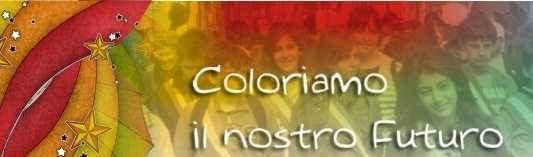 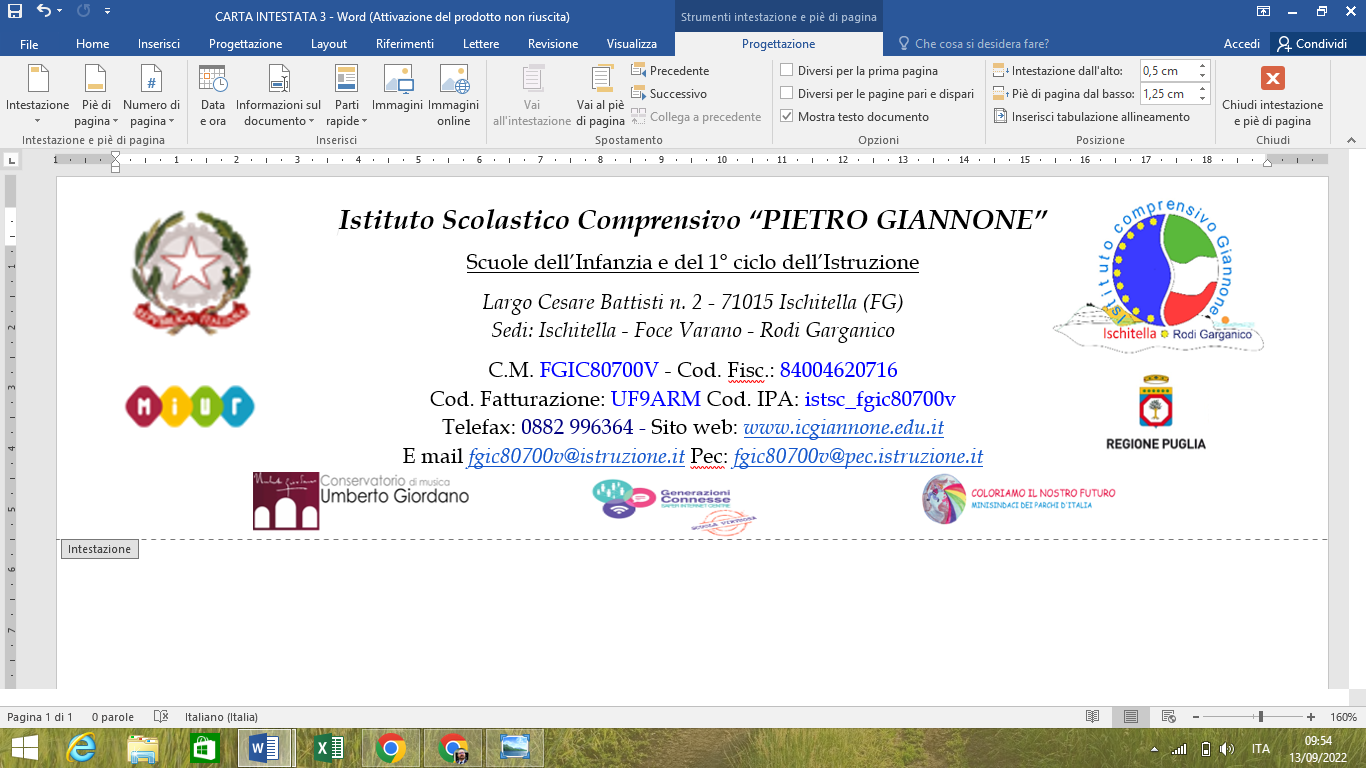 Le referenti del progetto:	Le docenti:Grottola GiovannaMartella M. AntonellaRomagnoli AngelaLISTA N. ………	MOTTO……………LISTA N. ………	MOTTO……………N.CANDIDATIPREFERENZACANDIDATO MINISINDACOCANDIDATO MINISINDACOCANDIDATI CONSIGLIERI RODICANDIDATI CONSIGLIERI RODIVA12345VB12345IA SEC12345IIA SEC12345